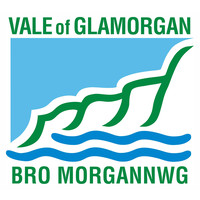 Cais am Drwydded Caffi, Ardal Fasnachu Allanol neu fwrdd/fyrddau HysbysebuEnw’r Cwmni:	…………………………………………Enw’r Ymgeisydd:   …………………………………………………………………….….Cyfeiriad: ……………………………………………………………………………………………..………………………………………………………………………………………………………..…………………………………………………………………………………………………..Cod Post:	………………………………..…………………………………………………Rhif Ffôn:      ….…………………………………………………………………………….E-bost:	.………………………………………………......……………………………..Am beth rydych chi'n gwneud cais?	 	Ticiwch		NiferByrddau a Chadeiriau								..............Meinciau										…………Masnachu Nwyddau y Tu Allan o Dan 5 metr sgwâr			..............Masnachu Nwyddau y Tu Allan Dros 5 metr sgwâr				..............Byrddau Hysbysebu (Uchafswm 2)						.............. Taliad Cyngor Bro Morgannwg:Trwydded Caffi Stryd Caiff ffioedd eu codi'n flynyddol a byddant yn rhedeg o ddyddiad eu cyhoeddi am 365 diwrnod ar gyfer ardaloedd masnachu y tu allan, ond mae gan fusnesau'r opsiwn o dalu drwy ddebyd uniongyrchol os dymunant. Cyfrifoldeb y trwyddedai yw talu'r ffi ac nid yw'r drwydded yn adnewyddu'n awtomatig.  Bydd unrhyw daliadau debyd uniongyrchol a gollir yn golygu y gallai’r perchennog busnes weld ei gyfarpar yn cael ei waredu.1 – 2 fwrdd gyda hyd at 8 cadair / sedd - £150 y flwyddyn (£12.50 y mis). 3 – 4 bwrdd gyda hyd at 16 cadair / sedd - £300 y flwyddyn (£25 y mis). 5 - 10 bwrdd gyda hyd at 40 cadair / sedd - £500 y flwyddyn (£41.67 y mis). 11+ o fyrddau gyda dros 40 o gadeiriau / seddi - £750 y flwyddyn (£62.50 y mis), ynghyd â £35 am bob cadair/sedd ychwanegol dros 40. At ddibenion y ffi, tybir bod gan fainc safonol 3 sedd.At ddibenion y ffi, mae bwrdd picnic traddodiadol yn cyfateb i 1 bwrdd a 4 sedd Mae'r costau hyn yn cynnwys uchafswm o 1 bwrdd hysbysebu o fewn y gofod. Rhoddir caniatâd i ddefnyddio'r droedffordd ar gyfer ardaloedd masnachu y tu allan a chaffis palmant o dan Adran 157 Deddf Priffyrdd (1980).Ardal fasnachu y tu allan ar gyfer gwerthu nwyddau Dan 5 metr sgwâr - £150 y flwyddyn (£12.50 y mis). Dros 5 metr sgwâr - £300 y flwyddyn (£25 y mis). Mae'r costau hyn yn cynnwys uchafswm o 1 bwrdd hysbysebu o fewn y gofod. Nid yw'r ardal fasnachu allanol i fod yn fwy na 10 metr sgwâr ar y droedffordd fabwysiedig.Byrddau HysbysebuCaiff ffioedd eu codi'n flynyddol a byddant yn rhedeg o'r dyddiad cyhoeddi am 365 diwrnod ar gyfer byrddau hysbysebu.  Cyfrifoldeb y trwyddedai yw talu'r ffi yn flynyddol ac nid yw'r drwydded yn adnewyddu'n awtomatig. Mae cais am fwrdd hysbysebu yn costio £100 yr un gydag uchafswm o ddau fwrdd hysbysebu fesul busnes.  Mae hyn yn cynnwys unrhyw rai a ganiateir o dan y gofod masnachu allanol.Rhoddir caniatâd i ddefnyddio'r droedffordd ar gyfer ardaloedd masnachu awyr agored a chaffis palmant o dan Adran 157 Deddf Priffyrdd (1980).Manylion Yswiriant; Bydd yn ofynnol atodi copi o Dystysgrif yswiriant ddilys gyda'r cais hwn.    Mae angen lleiafswm o £5 miliwn o yswiriant ar gyfer unrhyw un digwyddiad i yswirio rhag pob risg trydydd parti. Os oes gennych bolisi cyfunol, dylech hefyd roi tystiolaeth o yswiriant Atebolrwydd Cyhoeddus.Enw’r Cwmni Yswiriant:	………………………………………………………………Rhif y Polisi:	…………………………… Dyddiad Adnewyddu:    ………………….……… Opsiwn Talu:										TiciwchFfi Flynyddol (Anfonir anfoneb i’r busnes)Debyd Uniongyrchol Misol (Llenwch ac atodwch fandad)  Llofnod Awdurdodedig:Rwy’n cadarnhau fy mod wedi darllen a derbyn y telerau ac amodau.Llofnod: 	……………………………..…….… Dyddiad:	…..…………………………………(Rhaid i Gyfarwyddwr y Cwmni neu Swyddog Awdurdodedig o'r cwmni lofnodi) Ffurflen wedi'i chwblhau, tystysgrif yswiriant ac opsiwn talu i'w dychwelyd at: 	highwaymaintenance@valeofglamorgan.gov.uk neu: 	Cyngor Bro MorgannwgAdran Cynnal a Chadw Priffyrdd Depo'r Alpau Quarry Road  GwenfôCF5 6AA“Mae’r ffurflen hon ar gael yn Saesneg / This form is available in English.” Defnydd Mewnol yn Unig Swyddog Awdurdodi…………………………………….. Dyddiad………………………………………